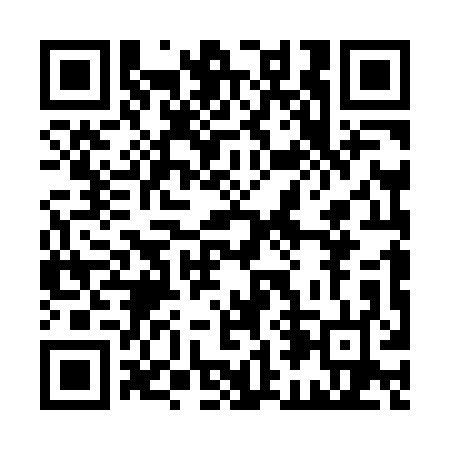 Prayer times for Thompson Springs, Utah, USAMon 1 Jul 2024 - Wed 31 Jul 2024High Latitude Method: Angle Based RulePrayer Calculation Method: Islamic Society of North AmericaAsar Calculation Method: ShafiPrayer times provided by https://www.salahtimes.comDateDayFajrSunriseDhuhrAsrMaghribIsha1Mon4:235:571:235:198:4810:222Tue4:245:581:235:198:4810:223Wed4:255:581:235:198:4810:224Thu4:255:591:235:208:4810:215Fri4:266:001:245:208:4810:216Sat4:276:001:245:208:4710:207Sun4:286:011:245:208:4710:208Mon4:296:011:245:208:4710:199Tue4:296:021:245:208:4610:1910Wed4:306:031:245:208:4610:1811Thu4:316:031:255:208:4510:1712Fri4:326:041:255:208:4510:1713Sat4:336:051:255:208:4410:1614Sun4:346:051:255:208:4410:1515Mon4:356:061:255:208:4310:1416Tue4:366:071:255:208:4310:1317Wed4:376:081:255:208:4210:1218Thu4:386:081:255:208:4210:1119Fri4:406:091:255:208:4110:1020Sat4:416:101:255:208:4010:0921Sun4:426:111:255:198:3910:0822Mon4:436:121:255:198:3910:0723Tue4:446:131:255:198:3810:0624Wed4:456:131:255:198:3710:0525Thu4:466:141:255:198:3610:0426Fri4:486:151:255:198:3510:0227Sat4:496:161:255:188:3410:0128Sun4:506:171:255:188:3310:0029Mon4:516:181:255:188:339:5930Tue4:536:191:255:188:329:5731Wed4:546:191:255:178:319:56